МИР ОТКРЫТЫХ ВОЗМОЖНОСТЕЙПАСПОРТ ПРОЕКТА1 декабря мы дружно, по-семейному встретили зиму необычным мероприятием, которое назвали «Мир открытых возможностей».Совместными усилиями педагогов, родителей и учащихся на мероприятии были представлены 14 тематических площадок, посвященных разнообразному миру увлечений. Нашей задачей было отвлечь хотя бы на 2 часа современных людей от гаджетов и вспомнить, а иногда и познакомиться с интереснейшим миром хобби.Шитье, вышивание и вязание, роспись пряников, изготовление подарков своими руками, декорирование, оригами, конструирование, настольные и спортивные игры, рисование, туризм, азбука Морзе, самодельный аппарат, коллекционирование, мастер-класс по созданию электронной музыки  и еще много-много интересного было представлено на мероприятии. Получился настоящий праздник, о чем свидетельствуют отклики, оставленные посетителями.План мероприятийДАТА 1 декабря                         ВРЕМЯ 10.00-12.00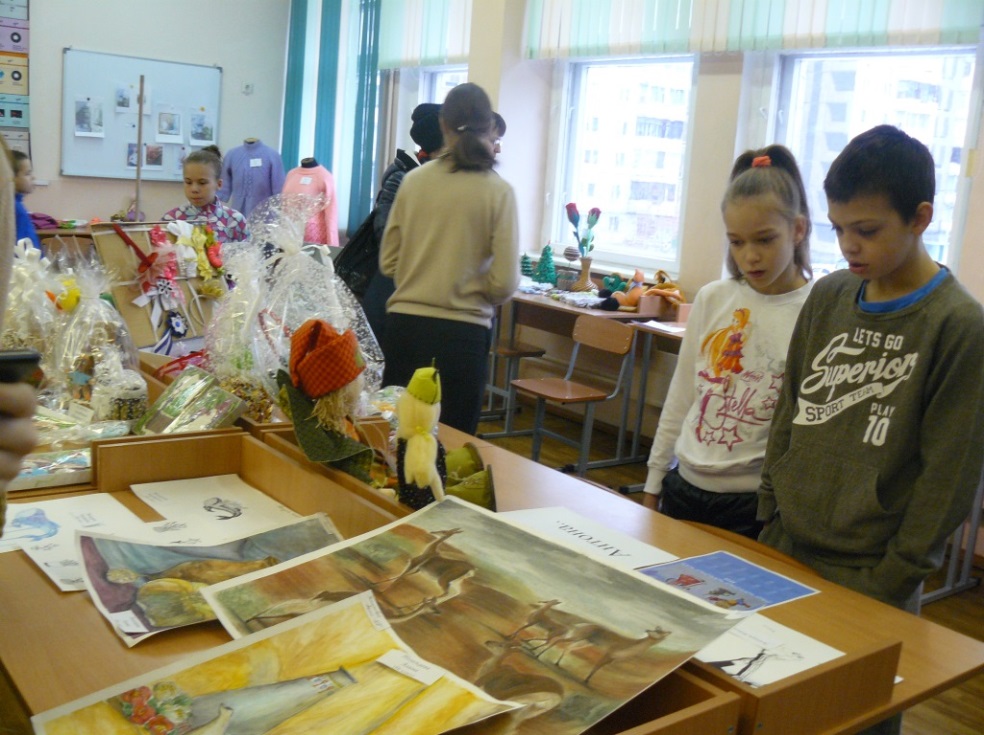 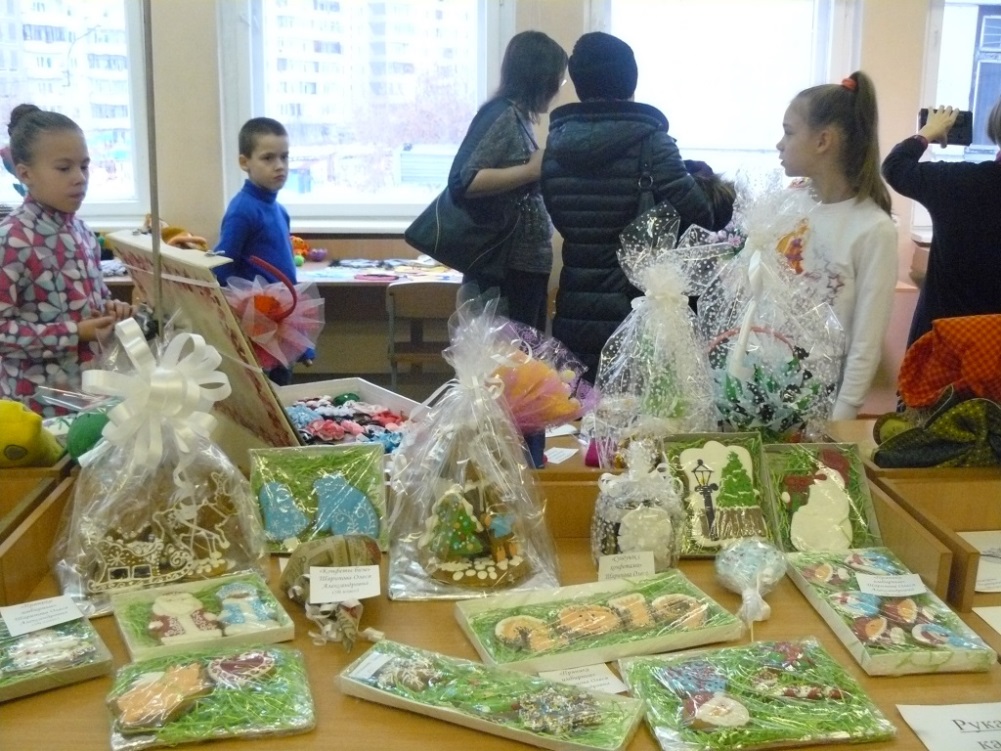 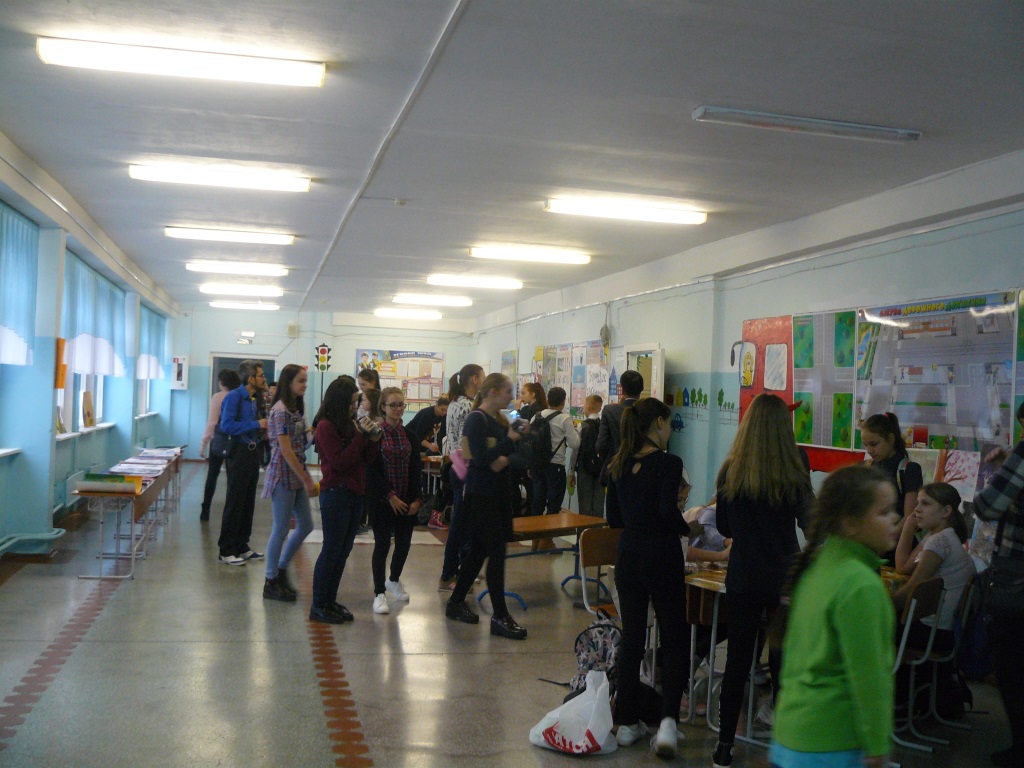 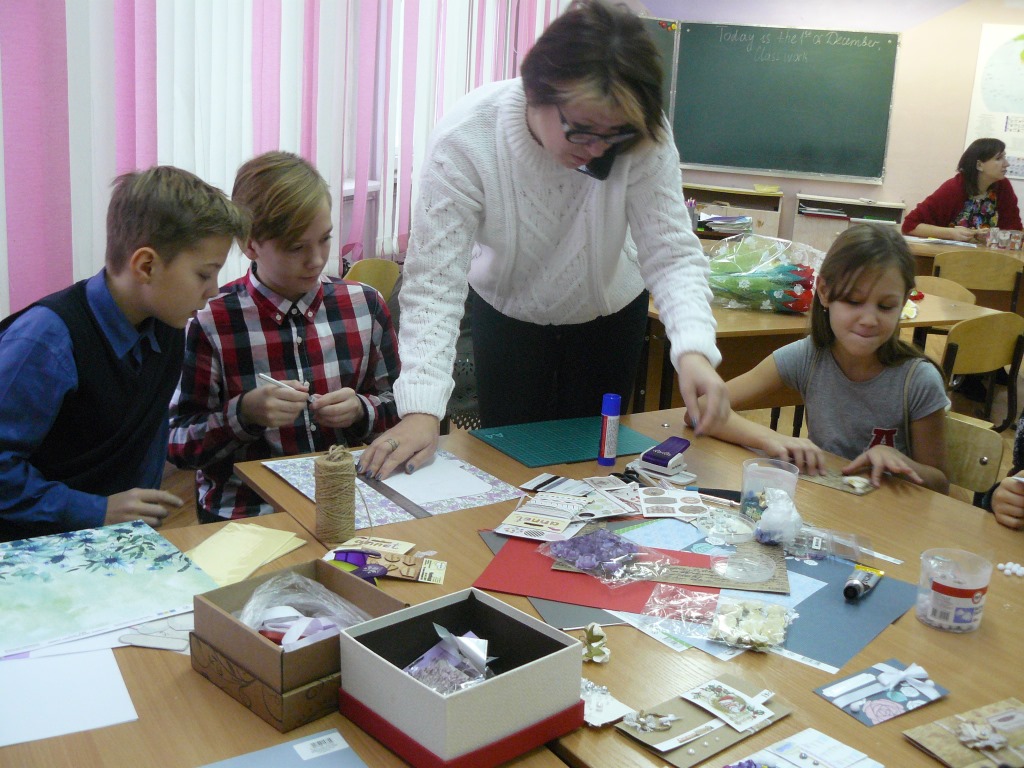 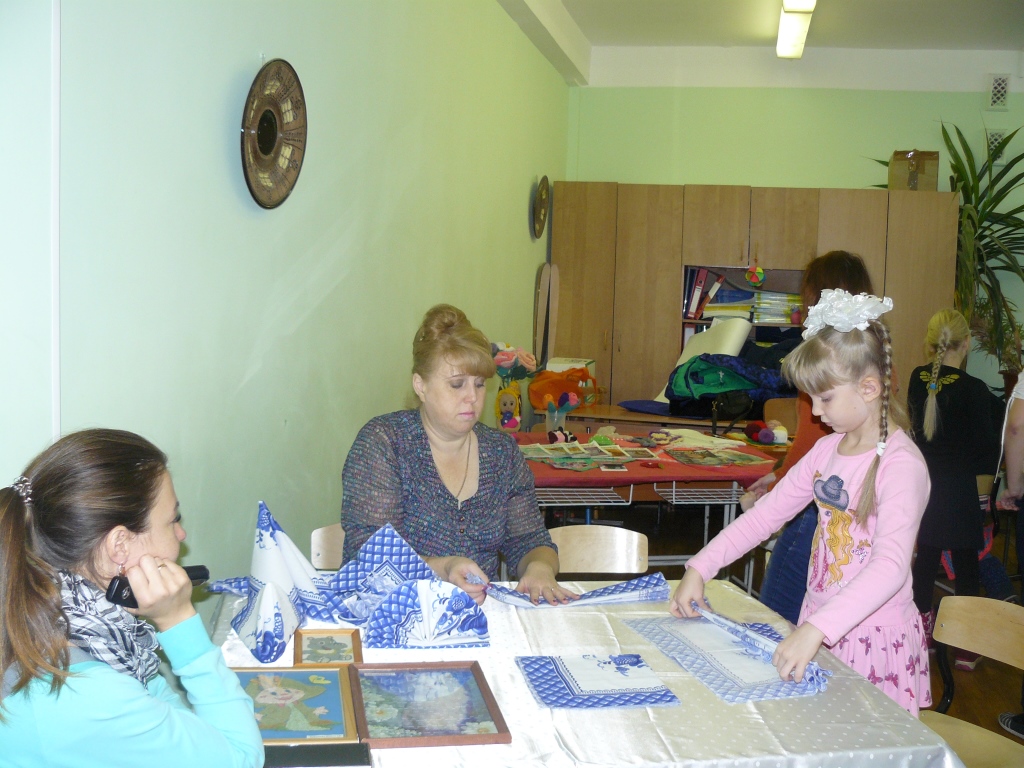 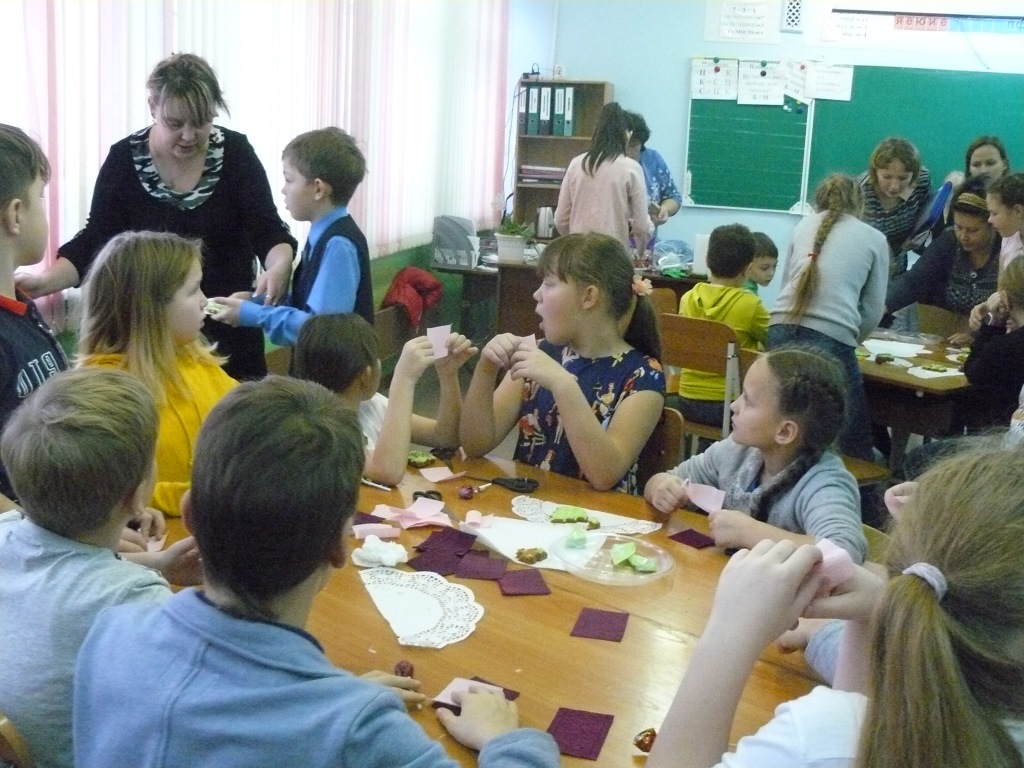 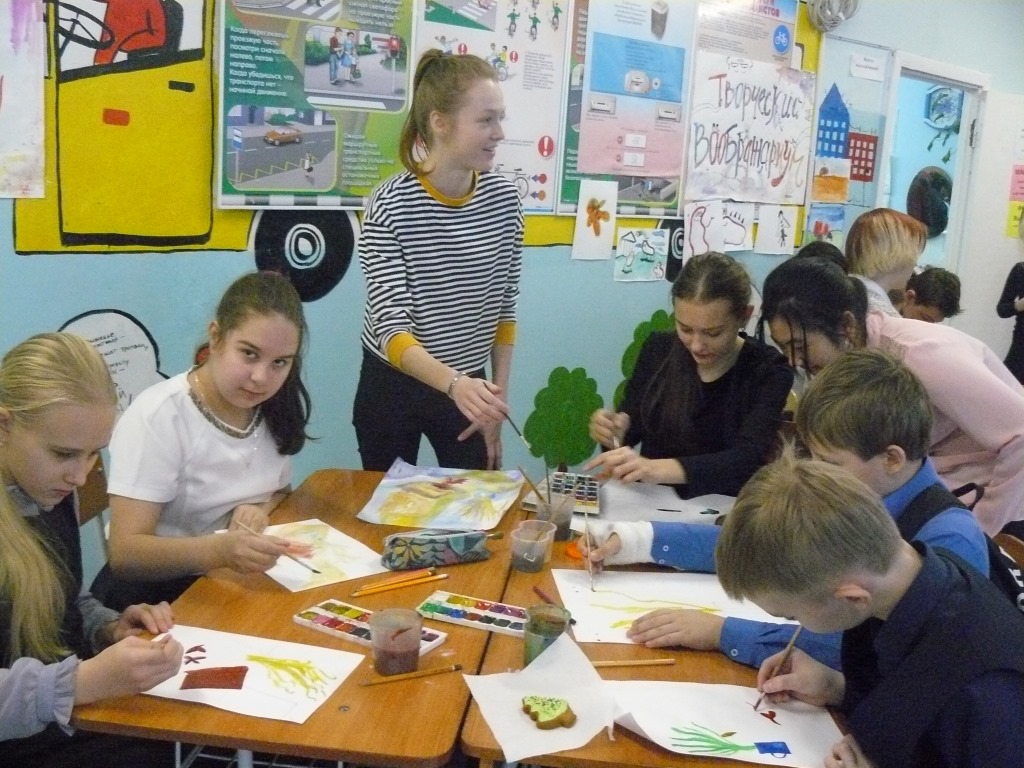 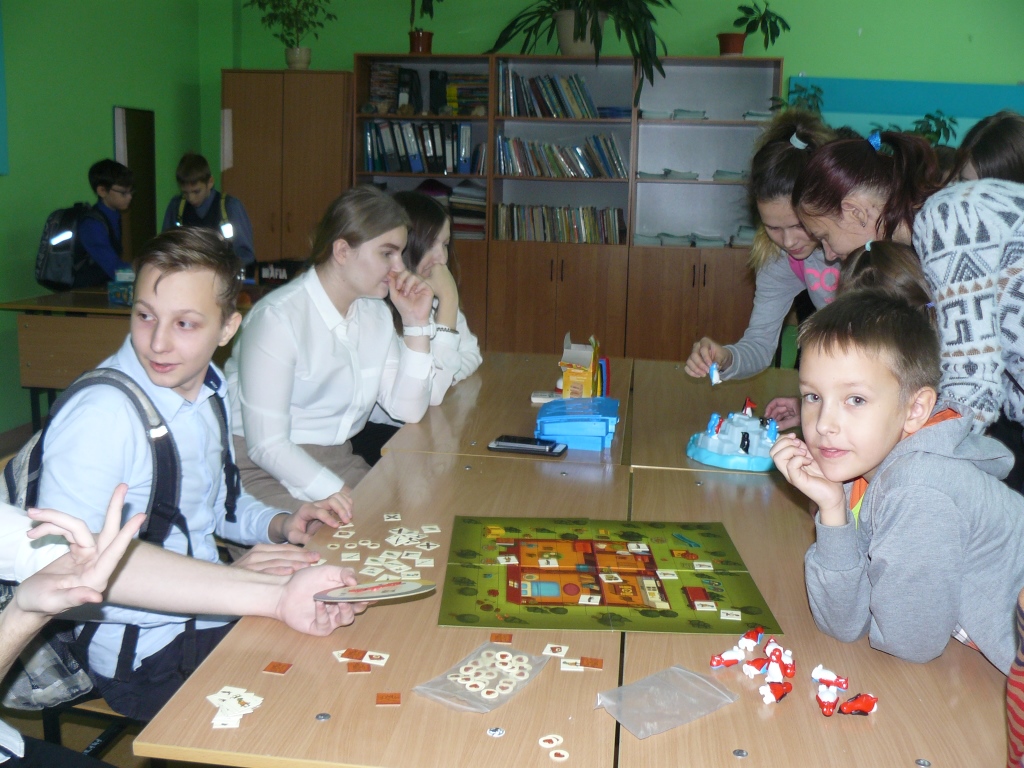 НАЗВАНИЕ ПРОЕКТАМир открытых возможностей КРАТКОЕ ОПИСАНИЕ ПРОЕКТА    Каждый человек имеет свободное от основного занятия время, но проводят досуг люди по-разному. И как выяснилось,  многие имеют очень увлекательные хобби. В рамках одного класса периодически устраивались выставки одного автора, на классных часах ребята презентовали своё увлечение, но вот так, чтобы все собрались в одном месте в одно время… И эта идея послужила генератором для разработки нового мероприятия – КТД «Мир хобби». Творческая группа проделала огромную работу по сбору информации о разнообразии увлечений участников образовательного процесса школы. Оказалось, что 100% педагогов школы имеют хобби, практически все готовы рассказать о своем увлечении, показать его результаты, а некоторые и поделиться опытом.Среди учеников и родителей школы тоже нашлось немало увлеченных личностей, готовых к общению.  Шитье, вышивание и вязание, роспись пряников, изготовление подарков своими руками, декорирование, оригами, конструирование, настольные и спортивные игры, рисование, туризм, геология, азбука Морзе, самодельный аппарат, коллекционирование, мастер-класс по созданию электронной музыки  и еще много-много интересного было представлено на мероприятии. Получился настоящий праздник, о чем свидетельствуют отклики, оставленные посетителями.АКТУАЛЬНОСТЬ ПРОЕКТА Формируется готовность к интерактивному взаимодействию всех участников образовательного процесса, готовность развивать навыки совместной деятельности в различных жизненных ситуациях.ЦЕЛЬ ПРОЕКТА Объединить   участников образовательного процесса в досуговой деятельности.  ЗАДАЧИ ПРОЕКТА- Организовать увлеченных, творческих людей представить своё хобби - познакомиться с интереснейшим миром хобби. - отвлечь современных людей от гаджетов- предоставить возможность каждому желающему  принять участие в мастер-классахСРОКИ РЕАЛИЗАЦИИ ПРОЕКТА1 этап – подготовительный Опрос педагогов, учащихся и родителей, имеющих интересное увлечение и готовых представить его широкой публике,Оповещение о предстоящем мероприятии2 этап – организационныйСбор экспонатов выставок,Организация рабочего пространства для проведения мастер-классов, интерактивов,Оформление творческих площадок.3 этап – реализация проектаБыли представлены 14 тематических площадок, посвященных разнообразному миру увлечений.ЦЕЛЕВАЯ ГРУППА  Педагоги, родители и учащиеся школыРЕЗУЛЬТАТЫ ПРОЕКТАСостоялось масштабное со-бытие.  В мероприятии приняло участие более 500 человек- педагогов, учащихся и членов их семей.местомероприятиеорганизаторыответственныеХолл 1 этажаВстреча гостей9ВЗалож О.В.Холл 1 этажаНастольный теннисДвизов Антон, 11АЗалож О.В.СпортзалПодвижные игры5АКравченко А.В.БиблиотекаКлуб «Книголюб»«Книжные лабиринты»;выставка «Море идей для любимого хобби»8А,Б (Соколова Е.П.)Елшина Н.В.Холл 2 этажа«Проспект Мира»Новогодняя локацияИнструментальный ансамбльМастер-класс по нанесению макияжаВыставка оригинальных поделокРодители 5 ААнищенко А.(9А),Десяткина А.(9А)Шорникова Т.Н.(10А)Тарасова Н.А.,Денисова Т.О.  Семащенко Т.Н.Каб. 2-10Клуб путешественниковВыставка экспонатов частных коллекций«Туризм»Шумилова Е.Е.,Демьянова Л.В.Шумилова Е.Е.Каб 2-16«Мир настольных игр»Корнилова М. (9Б),Пономарева П.(9В),Осипова Д. (9В),Смагин М.(9В), Алексенко А.,Василишин Д.Залож О.В.Каб.2-12(а)Азбука МорзеГоловина Е.В. (10А)Беккер Г.Ю.Каб.2-13Выставка «Мир оригинальных увлечений»9АСушкина Е.В.Каб.2-14«Мастер*ОК»Резьба по дереву«Птицы из ткани»Шпанагель А.(9В)Словцов А. (6Б)Паркаль Л.Г.Холл детской рекреации ,2 эт.«АРБАТ»«Свободные художники»Теплякова Е.А.,Яковлева Е.(9В),Роговая Д.(9Б),Луговик А.(9А),Котельникова В. (9А)Мамаева Е.Сидельникова Т.В.Каб.2-01«МАСТЕРИЦА»ВышиваниеСкладывание салфетокИзготовление декоративных снеговиковПотапова В.В.(4А),Рукосуева И.П. (4А)Бебякова Л.М.(1А)Шапочкина Е.М.(1А)Каб.202«МАСТЕРИЦА»Вышивание крестикомВязание Фотовыставка Изготовление подарочных конвертовКовалева Т.М.Брюханова В.Г.(3Г),Набатова (5Б)Соколова О.А.Новикова К.В. (2В)Каб.203Роспись пряниковПодарки своими руками«Банты»Шарипова О.А.(3В)Ботвич Т.Н.Каб.204Создание электронной музыкиКорнев Е. (11А)Каб.205 (домоводство)Конструирование Оригами Денисова Т.О.Тарасова Н.А.Бордачев В. (11Б)Денисова Т.О.Тарасова Н.А.Каб.205 (кухня)Самодельный аппаратЧервяков Г.Э. (10А)Каб.206«МАСТЕРИЦА»Лукишина Л.А.Лукишина Л.А.